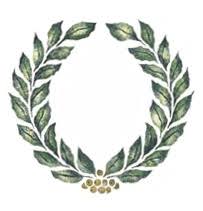 AWARD MUSEUM PRODUCT AWARD 2018 Naam van de museumshop: 
Vertegenwoordiger: 
Productnaam:
Producent / uitgever: 
Wint uw product de Museum Product Award 2018? Antwoord hieronder, kort en bondig:PLAATS VAN HET PRODUCT(RANGE) IN HET MUSEUM
Hoe verhoudt het product zich tot de collectie of de tentoonstelling?
DE PRODUCTIEWaar werd het product ontworpen en gefabriceerd? In België, of elders? Specificeer. Welke partners werkten mee aan het ontwerp en de productie?HET GEBRUIK
Hoe duurzaam is het product?DE WINSTMARGEGeef een grootorde aan van de winstmarge die u per verkocht stuk behaalt. 
WAAROM 
Waarom zou dit product volgens u onze Award in de wacht moeten slepen?Hoe neemt u deel?Door deze ingevulde fiche als Word document (en niet als pdf!)  volledig ingevuld tegen uiterlijk 4 november terug te sturen naar: roel.daenen@faro.be.Uw producten tegen eveneens uiterlijk 4 november te bezorgen aan: Roel Daenen, FARO. Vlaams steunpunt voor cultureel erfgoed vzw, Priemstraat 51, 1000 Brussel.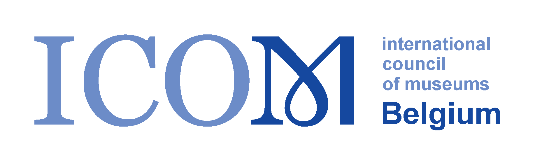 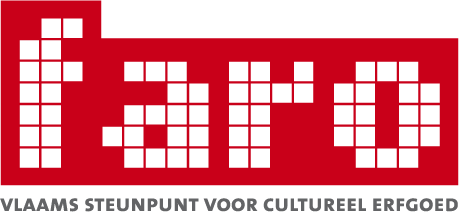 